105.3.08-高等花卉學實習參訪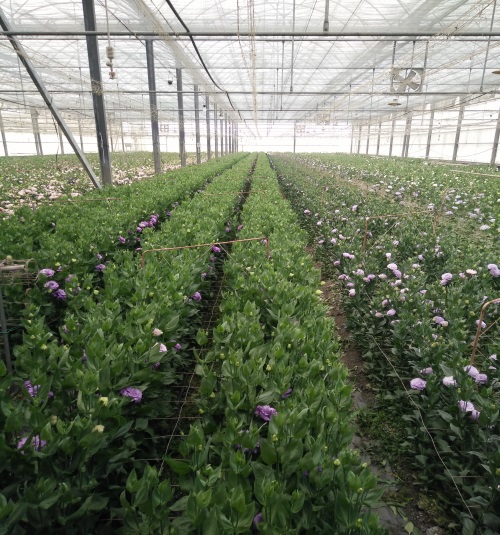 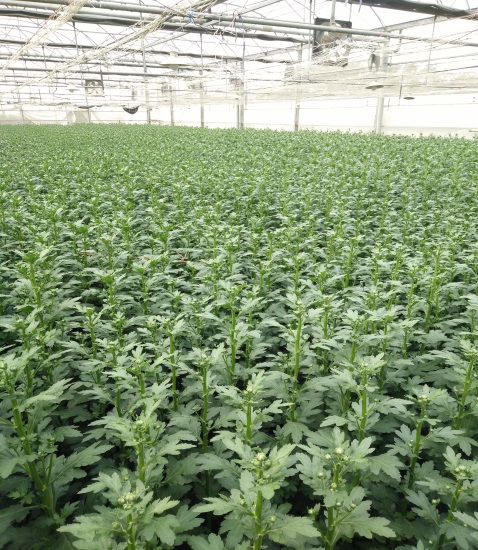 虎尾地區溫室栽培菊花切花       溫室單株密集式栽培洋桔梗切花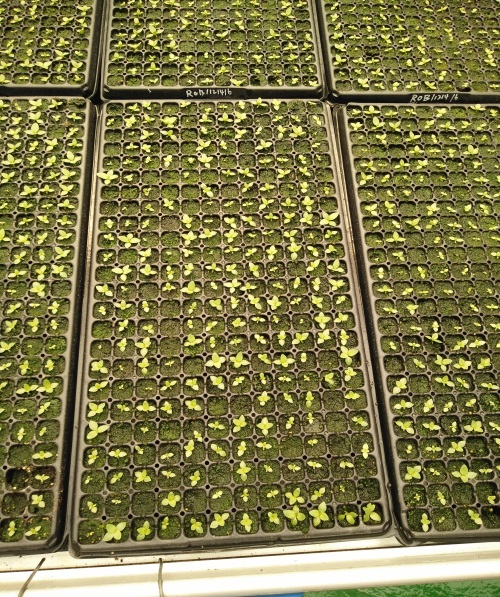 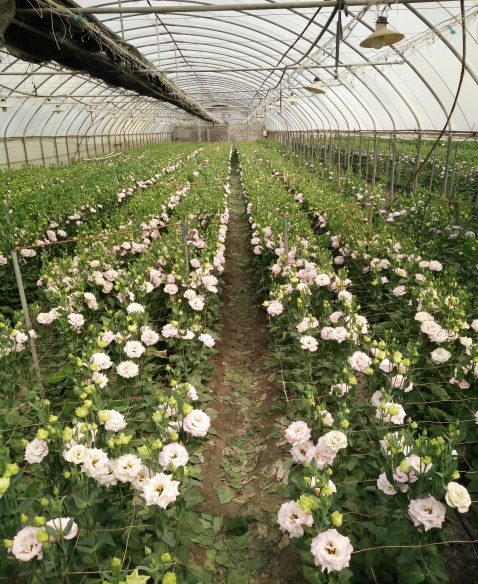 即將採收的洋桔梗植株               洋桔梗穴盤育苗情形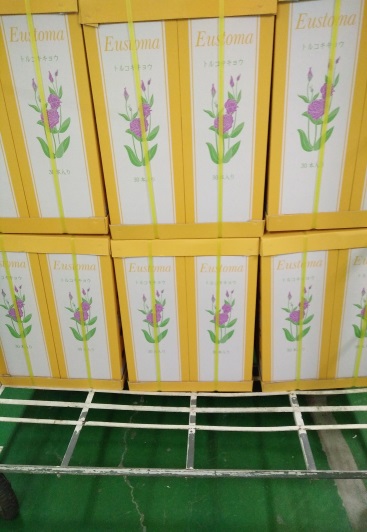 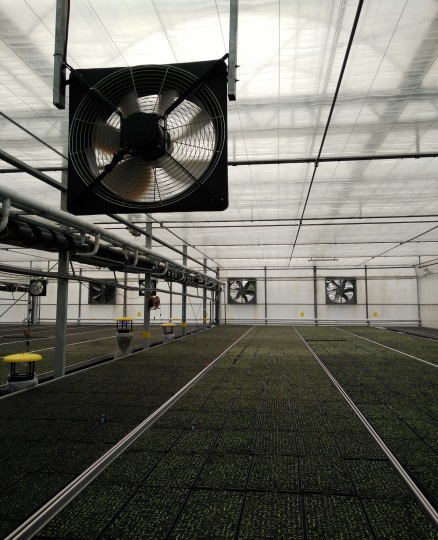 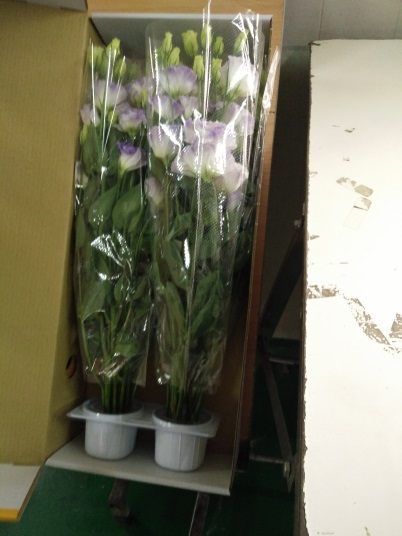 洋桔梗穴盤育苗場，為雙層  洋桔梗外銷日本之內包裝 洋桔梗外銷日本外包 塑膠網室+通風設施+溫濕控  與保鮮裝置             裝制類似於蘭花溫室之栽培環境    